Муниципальное бюджетное дошкольное образовательное учреждение – детский сад комбинированного вида № 302,г. ЕкатеринбургСюжетно-ролевая игра «СУПЕРМАРКЕТ»во второй младшей группеГРУППА № 3 «ЗВЕЗДОЧКИ»февраль 2020 учебного годаВоспитатель первой квалификационной категории Кондратьева О.Н. Г. Екатеринбург Сюжетно-ролевая игра «Супермаркет»Образовательная область «Социализация».Цель: формирование социального опыта детей средствами игровой деятельности.Образовательные задачи:- приучать детей распределять роли и действовать согласно принятой на себя роли, развивать сюжет;- выполнять соответствующие игровые действия, находить в окружающей обстановке предметы, необходимые для игры, подводить детей к самостоятельному созданию игровых замыслов;- обогащать словарный запас (контролер, корреспондент, очередь, интервью, кондитерские изделия);- обогащать социально - игровой опыт детей (учить правильному взаимоотношению в игре).Развивающие задачи:- развивать интерес к игре;- учить объединятся в группы в игре;- знакомить детей с правилами поведения в супермаркете.Воспитательные задачи:- воспитывать уважение к труду взрослых.Интеграция образовательных областей: «Коммуникация», «Музыка»,«ФЭМП», «Художественно-эстетической».Материалы и оборудование: муляжи, фруктов, кондитерских изделий, игрушки, коробочки, баночки.Предварительная работа: беседа о работе продавца-кассира, рассматривание муляжей, чтение художественной литературы, различные игровые ситуации, индивидуальная работа.I. Организационный момент:Воспитатель:- Ребята, хочу вам сообщить, что у нашей куклы Кати сегодня день рождения. Вы все знаете, что в день рождения принято дарить подарки, сладости, игрушки, книги и т.д. А где можно приобрести подарки? (ответы детей). А кто работает в супермаркете? (ответы детей). Продавец-кассир, консультант.II. Основной ход игры:Воспитатель:- Ребята, у нас открылся новый супермаркет. Там сделали два отдела: продуктовый, где можно купить сладости и фрукты, и игрушечный, где можно купить игрушку в подарок. Но этот супермаркет закрыт, там нет продавца-кассира, раз два отдела в супермаркете, то сколько продавцов надо? (ответы детей) Давайте выберем их (по считалке, выбранные занимают «рабочие места», Ариша будет продавец-кассир, я – воспитатель - консультант в супермаркете, а вы - покупатели.Воспитатель: отправится в новый супермаркет мы можем на чём?(на автобусе, троллейбусе, такси, личном автомобиле, пешком, как пешеходы).Воспитатель:- Давайте построим автобус.(дети берут стульчики и выстраивают автобус)Воспитатель: Нужен водитель (с помощью считалки выбирается водитель автобуса, ставим впереди стульчик, даём ему руль) – Саша будет водителем автобуса.Воспитатель:- Ребята давайте вспомним как нужно вести себя в автобусе?(не шуметь, не кричать, не отвлекать водителя, не бегать, пристегнуться, не ссорить).- А что бы нам не было скучно пока мы с вами едем, давайте сделаем физминутку (про автобус).Воспитатель:- Как быстро пролетело время, мы даже не заметили, как доехали до супермаркета, аккуратно выходим, заходим в супермаркет.- Давайте повторим как мы ведём себя в супермаркете? (не кричим, не толкаемся, стоим в очереди).Воспитатель:- Уважаемые покупатели, мы рады видеть вас в нашем супермаркете! Делайте свои покупки.(Консультант помогает с выбором, консультирует.)III. Игровая ситуация «Интервью» (одеваю кепку, беру микрофон)Воспитатель:- Здравствуйте, я корреспондент газеты «Почемучка», хочу взять у вас интервью.- Вам понравился новый супермаркет?- Что вам понравилось больше всего?- Можно поинтересоваться, что вы приобрели в супермаркете?- Для кого купили подарок? И т. д.IV. Выход из игры.Воспитатель: Уважаемые покупатели, наш супермаркет закрывается на перерыв, благодарим всех за покупки!- Ребята, займите места в автобусе, едем в детский сад.- Приехали! (включаем опять музыку).- Поздравим нашу именинницу Катю с днём рождения, подарите ей свои подарки (дети поздравляют, дарят подарки, исполняют «Каравай»).Воспитатель:- Катя очень рада за такое день рождение и хочет вас отблагодарить, угостить вас конфетами.Фотоколлаж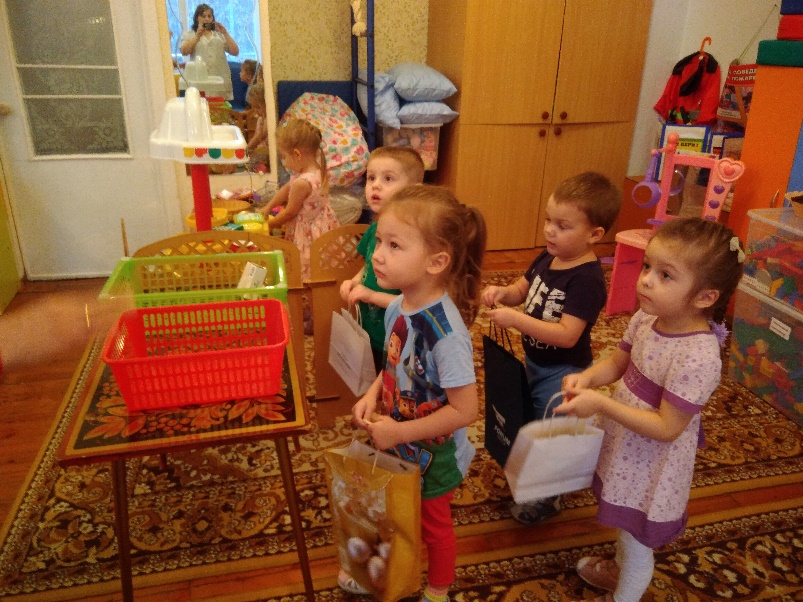 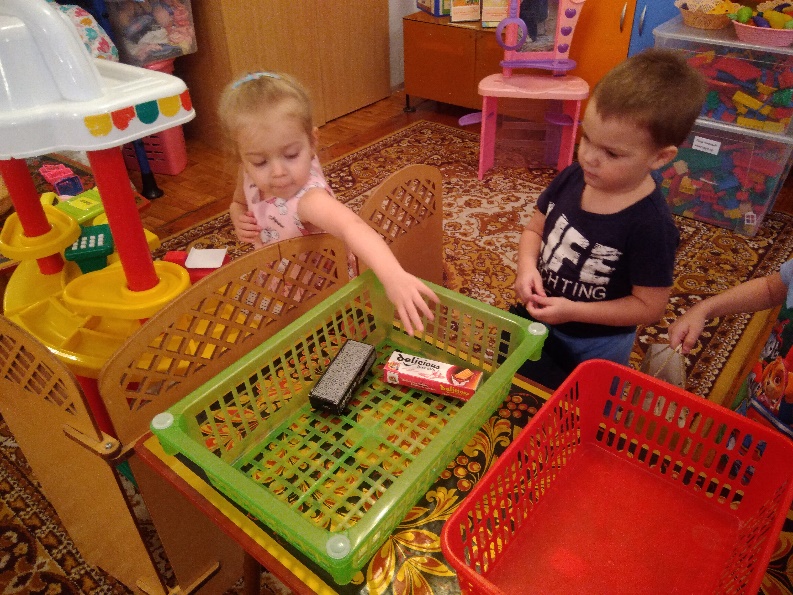 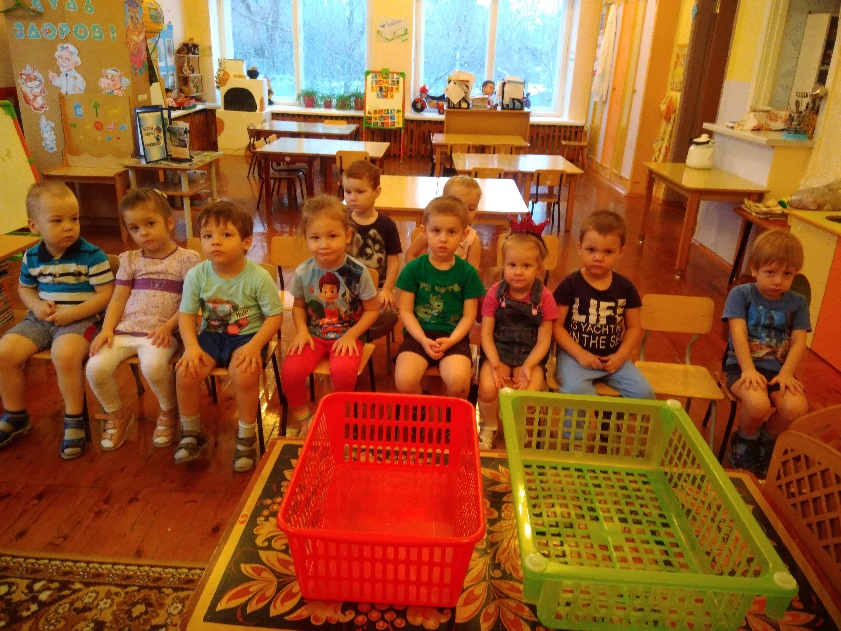 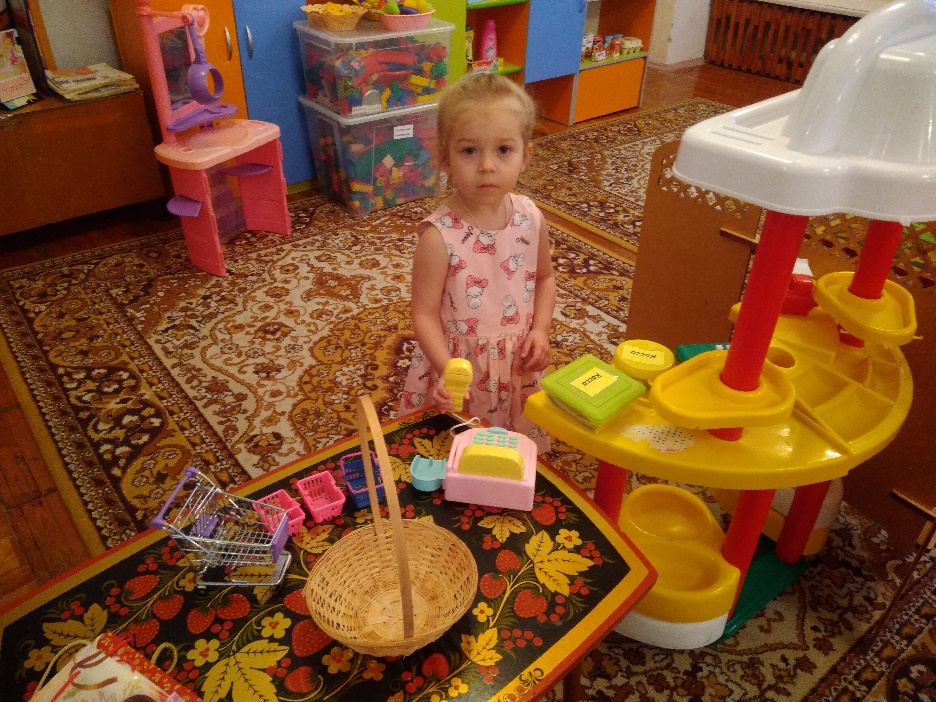 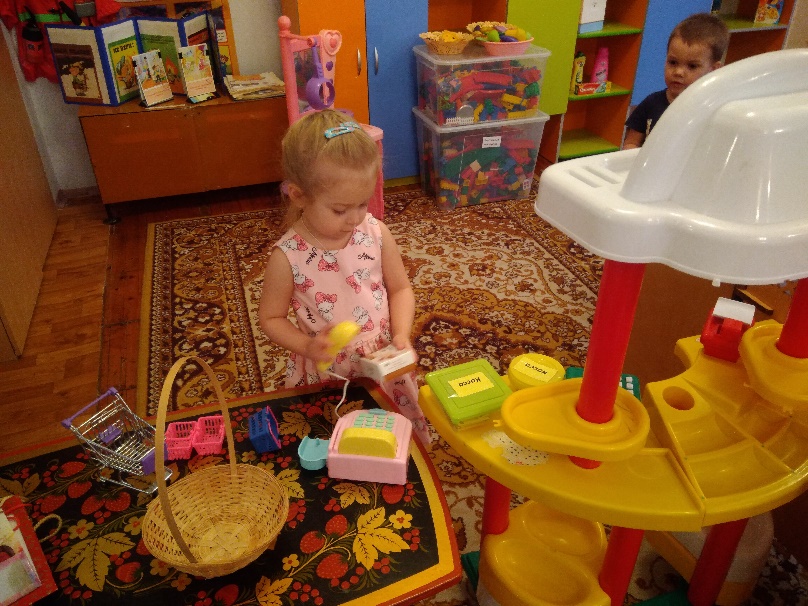 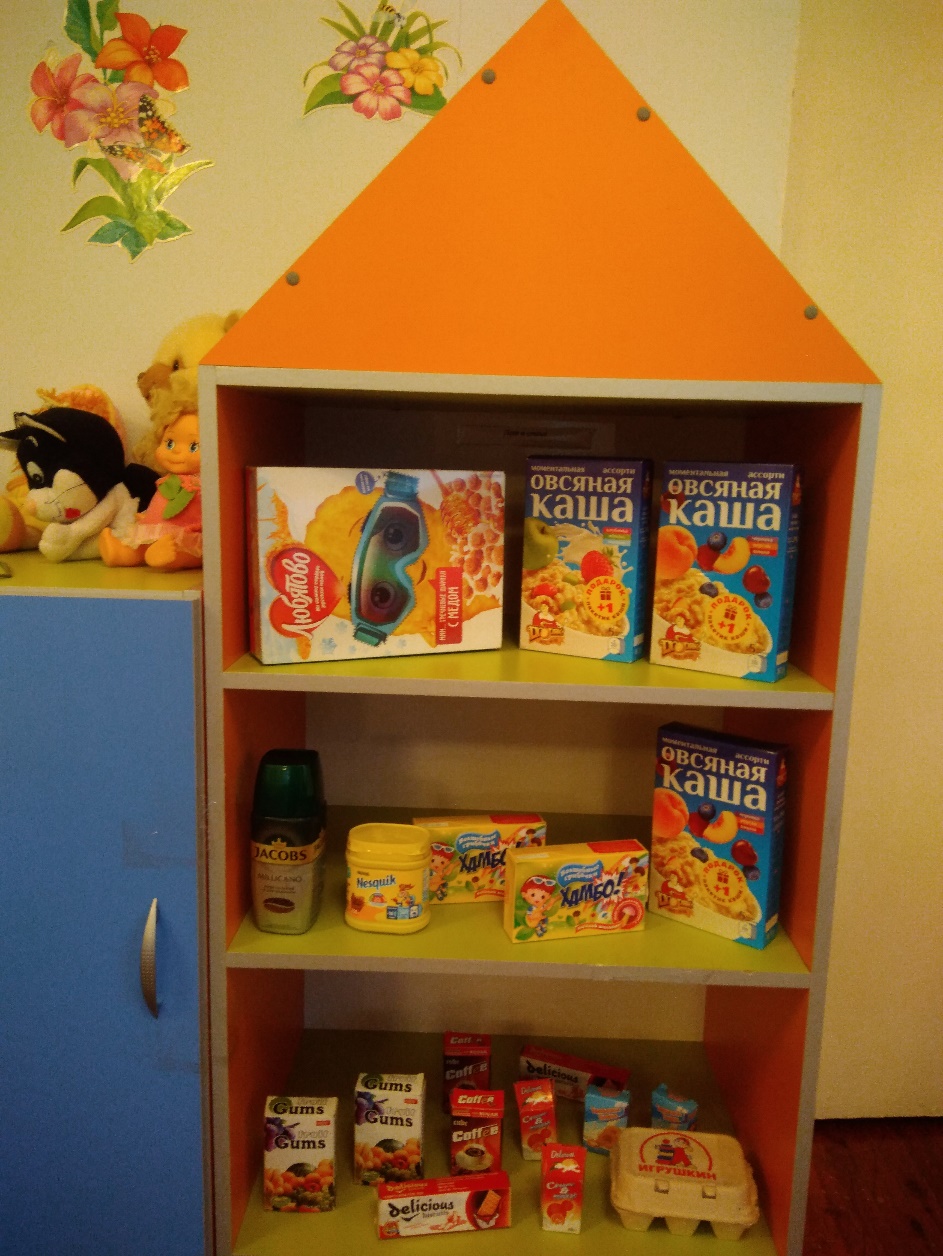 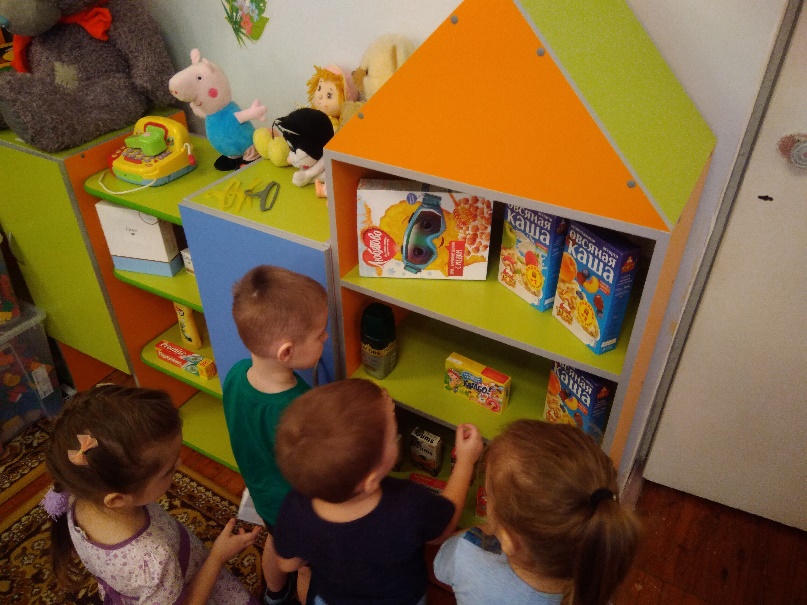 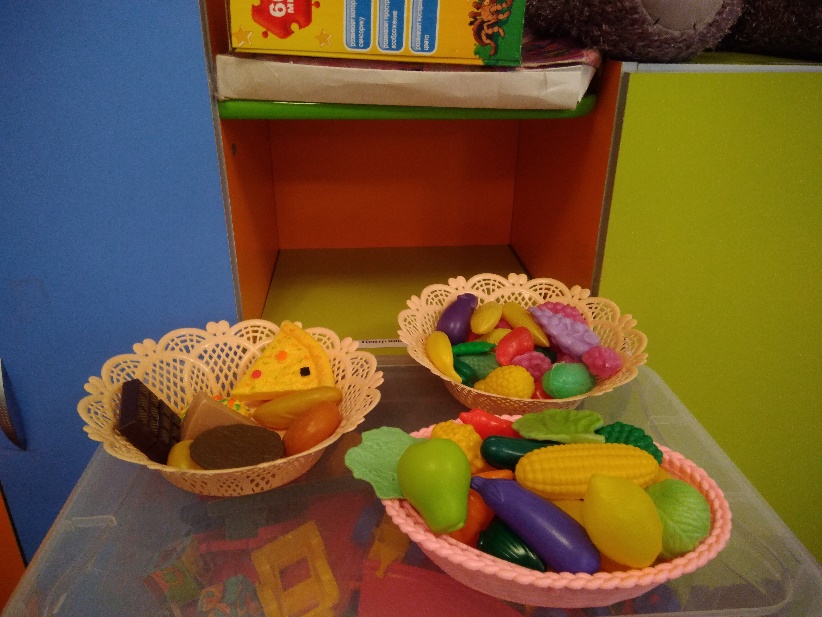 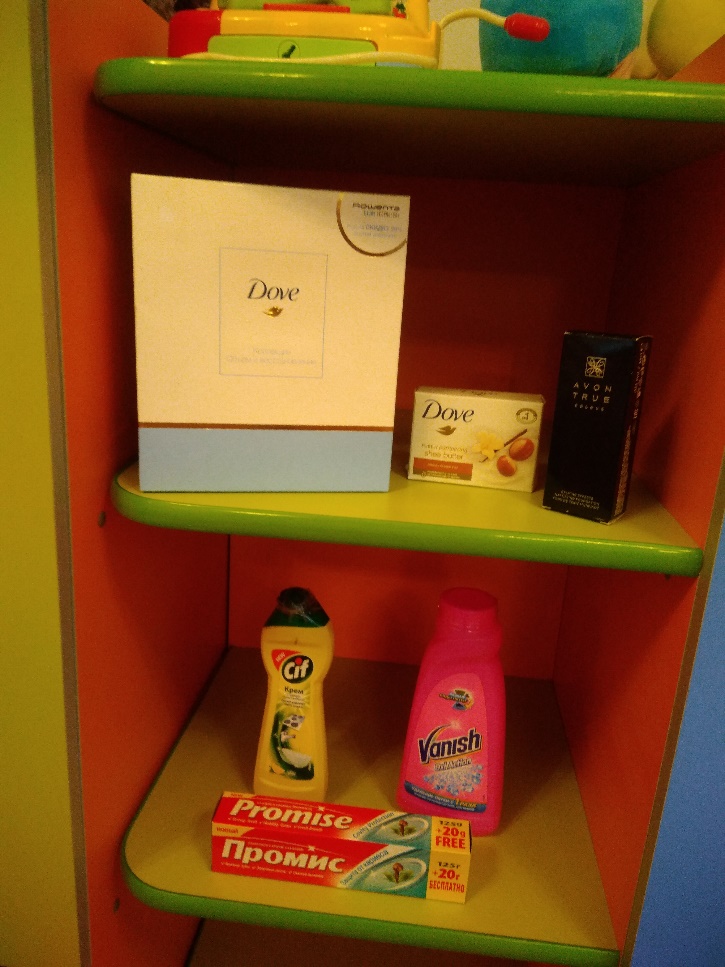 